ПАСПОРТ КАБИНЕТА № 18ул. Елизарьевых, 31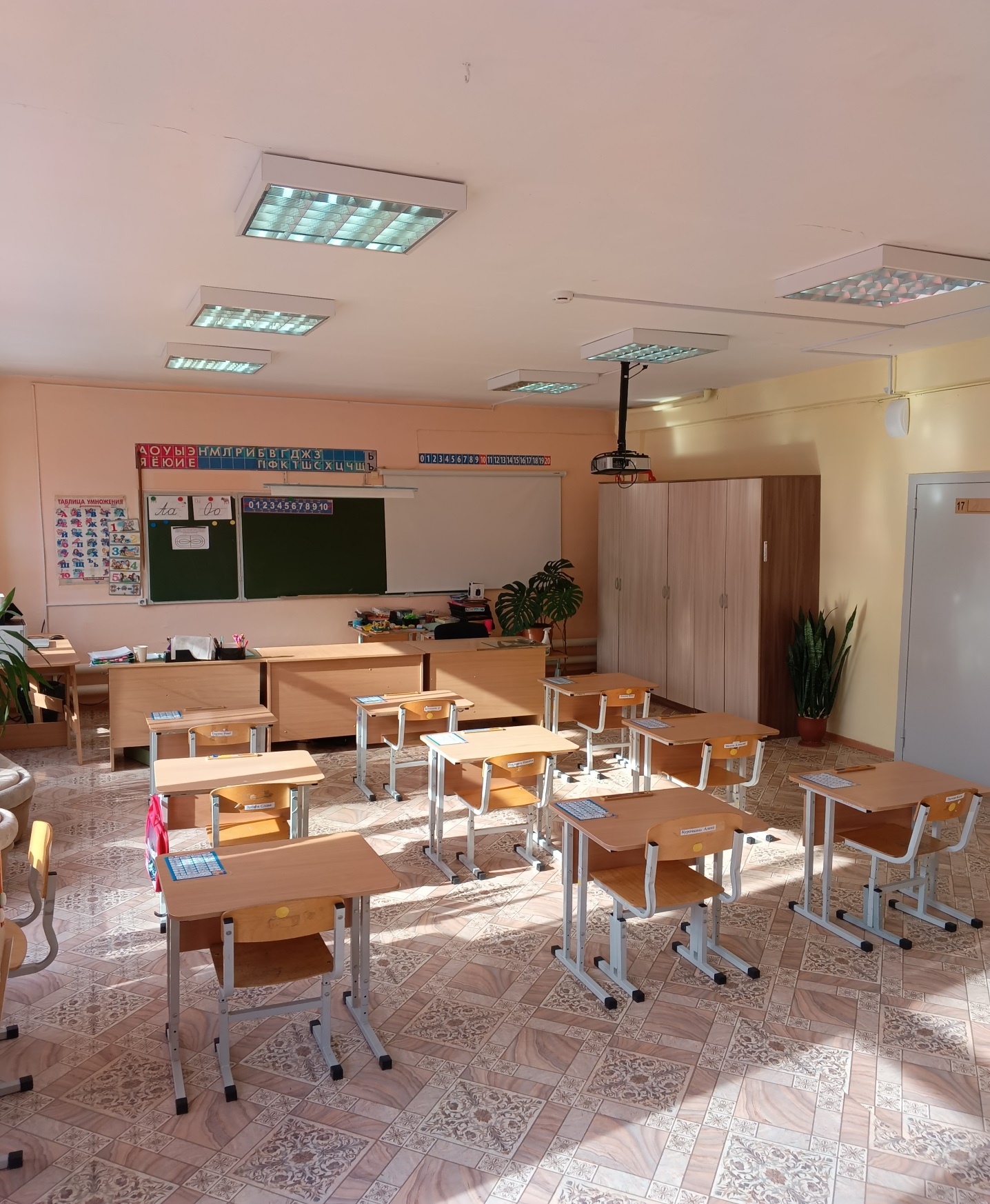 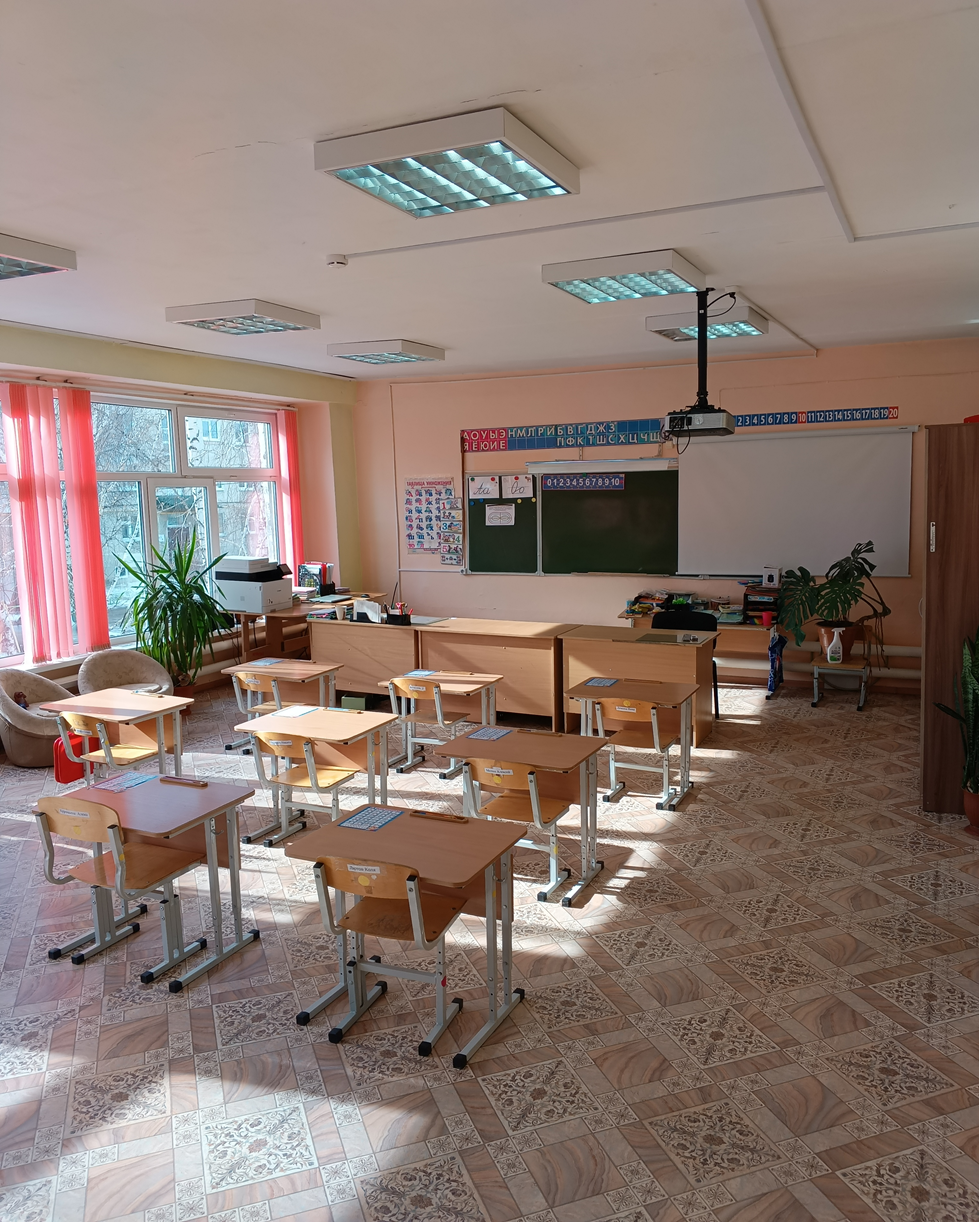 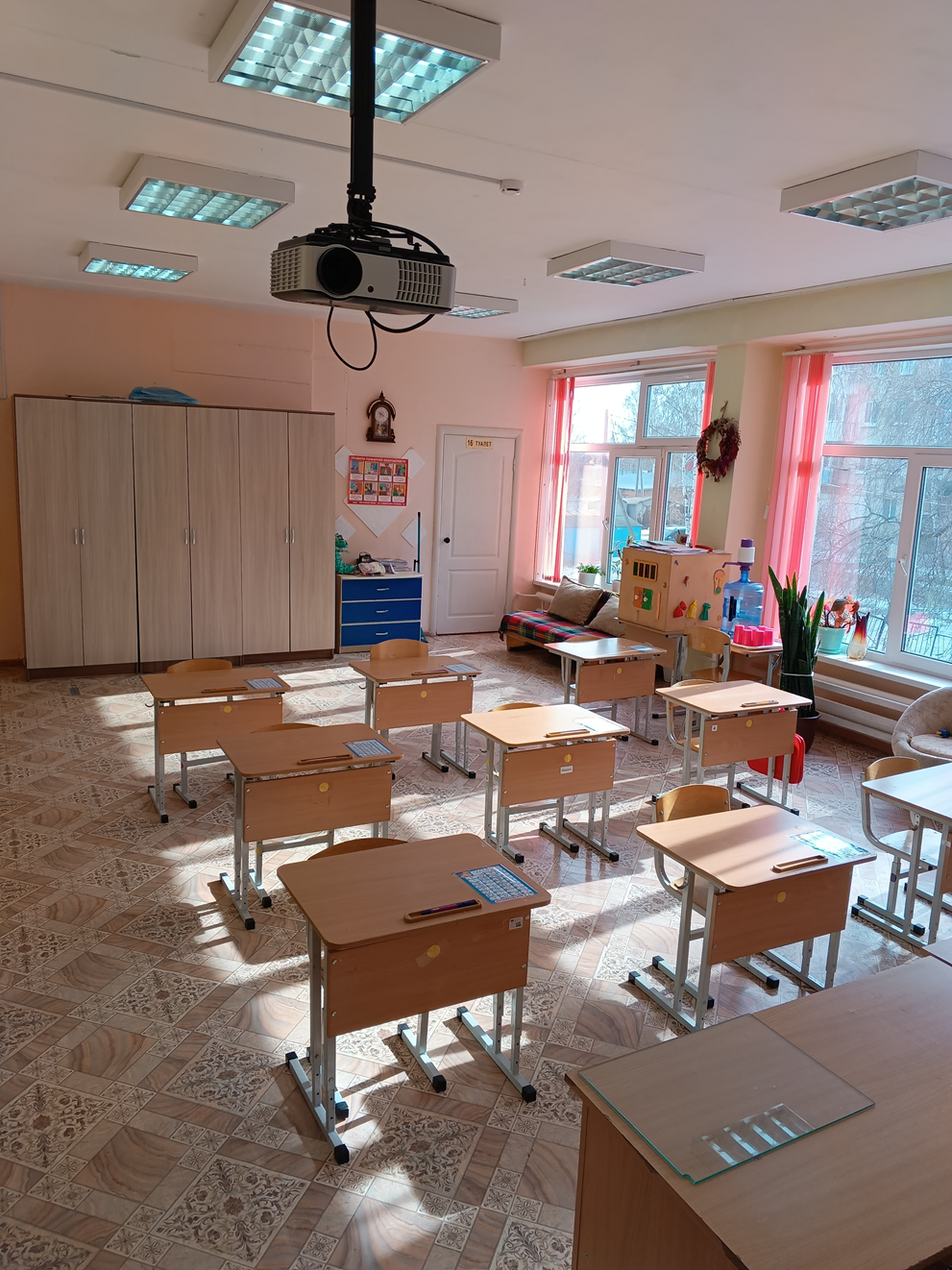 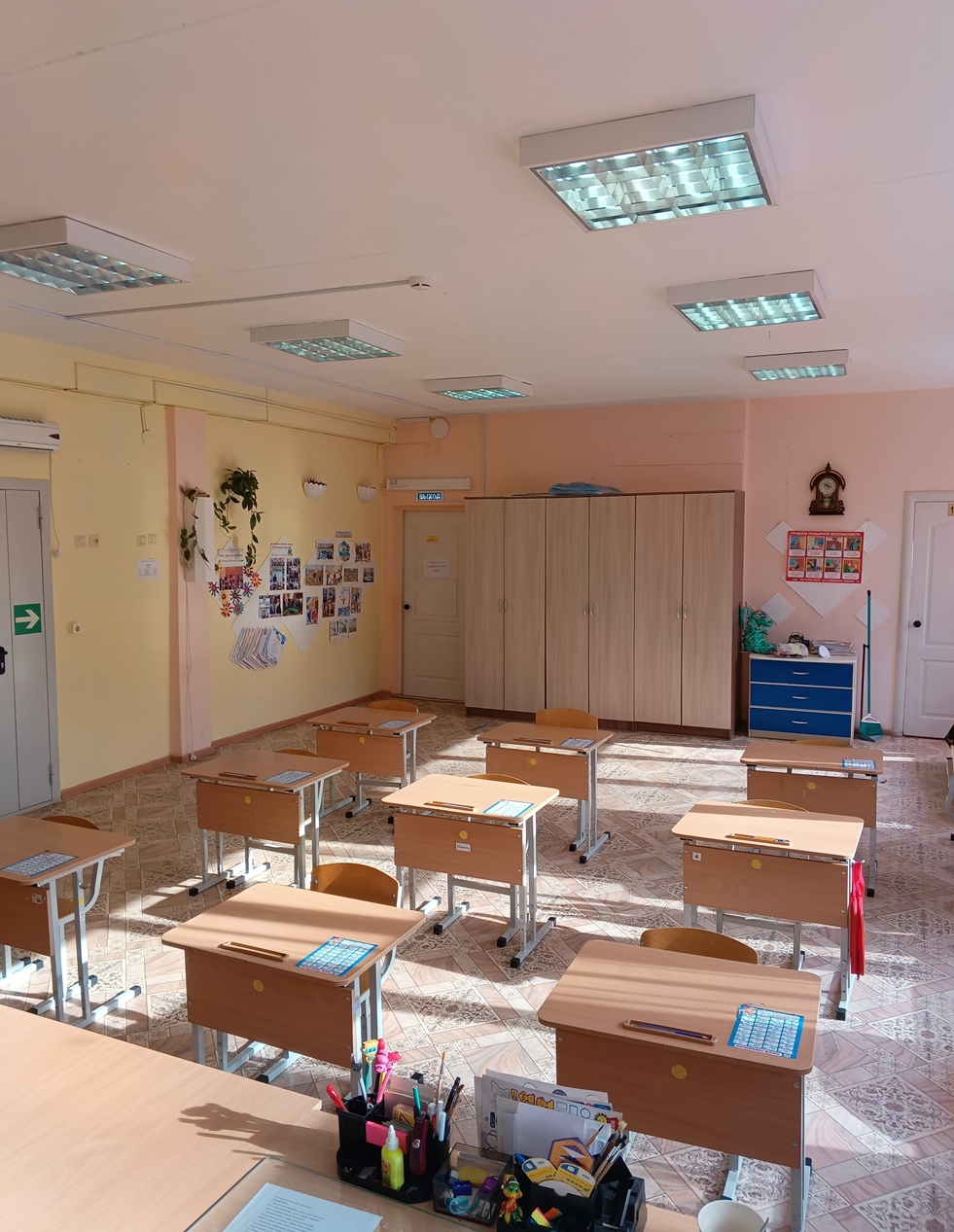 № п/пНаименованиеОбеспеченность1.Доска ученическая 3-х створчатая+2.Комод+3.Мини-диван+4.Принтер+5.Ноутбук +6.Парта регулируемая  1 местная  + стул +7.Проектор +8.Противошумные наушники+9.Пуф +10.Развивающий куб для развития мелкой моторики+11.Стол письменный 1-тумбовый +12.Стол-тумба овал+13.Стол ученический 1-местный  регулирующий  по h и углу наклона+14.Стул-кресло +15.Стул учительский+16.Стул ученический регулируемый по высоте +17.Экран проекционный настенный+18.Шкаф для одежды+